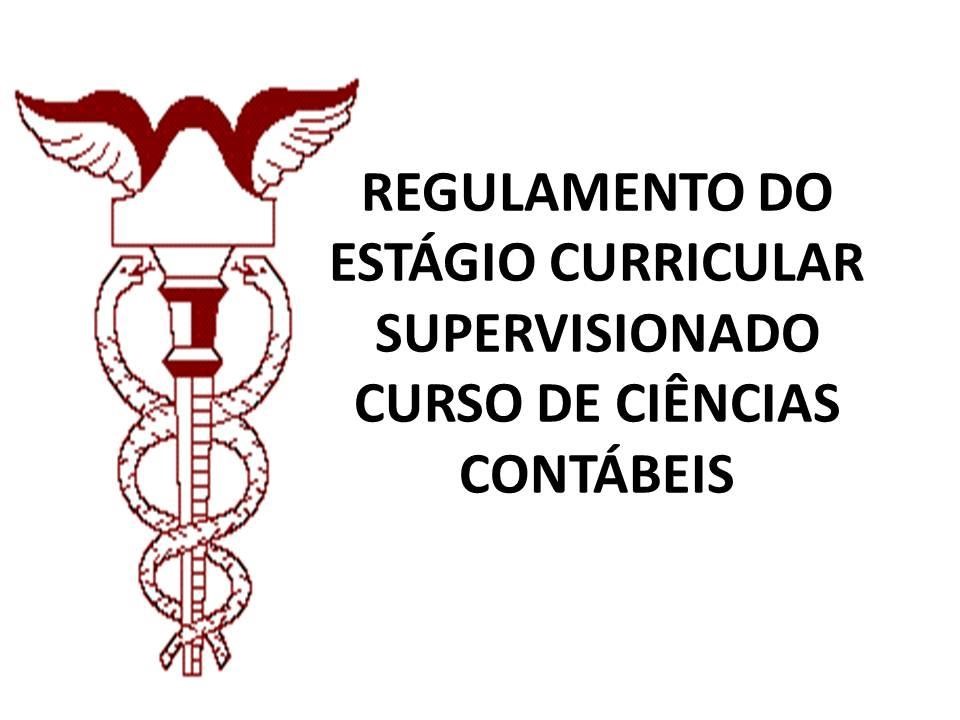 Assis – SP 2020 “A educação é a arma mais poderosa que você pode usar para mudar o mundo. Devemos promover a coragem onde há medo, promover o acordo onde existe conflito e inspirar esperança onde há desespero. ” Nelson Mandela SUMÁRIO Sumário REGULAMENTO DO ESTÁGIO CURRICULAR                    SUPERVISIONADO DO CURSO DE CIÊNCIAS CONTÁBEIS INTRODUÇÃO            O presente Regulamento constitui um documento interno do curso de Ciências Contábeis e tem por objetivo reger as atividades relativas ao Estágio Curricular Supervisionado.           Portanto, é um requisito legal para obtenção do título de Bacharel em Ciências Contábeis, constitui, dentro das atividades curriculares, uma atividade obrigatória para o exercício da profissão.            Assim sendo, o estágio é um período de desenvolvimento de habilidades profissionais supervisionadas no qual o discente agrega capacidade para o exercício da profissão, experiências práticas e científicas no campo Contábil.           No estágio, as atividades de aprendizagem profissional são desenvolvidas com a participação do discente em situações reais, realizadas em instituições ou organizações públicas ou privadas, sob a coordenação da Instituição de Ensino Superior (IES). CAPÍTULO I DAS DEFINIÇÕES E DOS OBJETIVOS Art. 1º O Estágio Supervisionado é um procedimento didáticopedagógico constituído por trabalhos práticos, fora do ambiente acadêmico. O estágio será desenvolvido individualmente no âmbito das organizações, sendo supervisionado pelo supervisor da empresa e coordenadoria do curso como uma atividade curricular. Art. 2º O Estágio Supervisionado é uma atividade obrigatória para obtenção do grau de Bacharel em CIÊNCIAS CONTÁBEIS, sendo que este regulamento está em conformidade com as Diretrizes Curriculares Nacionais do Curso de Graduação em CIÊNCIAS CONTÁBEIS. Art. 3º São objetivos do Estágio Supervisionado: - possibilitar ao discente conhecer na prática a realidade organização e contábil a fim de capacitá-lo a implementar, quando necessário, mudanças no ambiente organizacional, momento em que se consolida o aprender a fazer; - consolidar sua formação pelo desenvolvimento de habilidades relacionadas com sua área de formação; - inserir o aluno na atividade profissional, preparando-o para o mercado de trabalho; - facilitar o processo de atualização dos conteúdos disciplinares, permitindo adequar aqueles de caráter profissionalizante às constantes inovações tecnológicas, políticas, contábeis, sociais e econômicas a que estão sujeitas; - incentivar o desenvolvimento das potencialidades individuais, propiciando o surgimento de novas gerações de profissionais empreendedores, capazes de adotar modernas técnicas de gestão contábil, processos inovadores de tecnologias e metodologias operacionais modernas. CAPÍTULO II DA DURAÇÃO E DOCUMENTAÇÃO EXIGIDA Art. 4º O Estágio Supervisionado terá a duração de 320 horas conforme previsto na grade curricular do curso. Art. 5º Considera-se apto a iniciar o Estágio Supervisionado o aluno que tenha concluído a 3ª série do curso. Art. 6º O estagiário deverá apresentar o relatório conforme consta das regras da instituição: (capa e referencial bibliográfico normas ABNT) e os Anexos I, II, III, IV e V. Art. 7º Informar qual área do estágio: Exemplos: Contabilidade Geral, Finanças e Orçamento, Controladoria, Gestão de Sistemas de Informação e (outros a informar). CAPÍTULO III DA QUALIFICAÇÃO DA ORGANIZAÇÃO Art. 8º O estagiário poderá estagiar em organizações públicas, privadas ou do 3º setor (ONGs), devidamente qualificadas pela legislação em vigor.  Art. 9º As organizações públicas, privadas ou do 3º setor deverão: - executar atividades de porte e nível que satisfaçam os objetivos do estágio. - estar dispostas a colaborar com IMESA no acompanhamento e supervisão do estagiário. CAPÍTULO IV DA OBTENÇÃO DO ESTÁGIO Art. 10. A Coordenadoria da Área de Ciências Contábeis, sempre que possível, deve colaborar na realização de contato com as organizações públicas e privadas para a concessão de ofertas de estágio. Art. 11. Dentre as oportunidades oferecidas para o estágio, caberão também ao estagiário a busca e escolha da organização. CAPÍTULO V DAS ATRIBUIÇÕES E COMPETÊNCIAS Art. 12. São atribuições do Supervisor de Estágio/Coordenador: - auxiliar nos contatos com as organizações visando à obtenção de ofertas de estágio; - colaborar na divulgação das ofertas de estágio e encaminhar, quando necessário, os interessados às organizações; - dar parecer, quando necessário, sobre a qualificação das organizações; - emitir, quando necessário, carta de apresentação do estagiário a empresa entre outros. Art. 13. São atribuições do Responsável da Empresa: -. introduzir o estagiário na empresa; - orientar e acompanhar as atividades práticas do estágio na empresa; - emitir declaração e relatório de avaliação do estágio supervisionado, conforme anexos III e IV. Art. 14. São atribuições dos estagiários: - escolher o local para o estágio, quando necessário; - entrar em contato com a instituição ou empresa escolhida; - submeter-se a processo seletivo, quando necessário; - apresentação da documentação para Coordenadoria da Área de Ciências Contábeis, nos termos do art. 6º; - cumprir e comprovar por meio de documentos às 320 horas de estágio supervisionado obrigatório.  – cumprir com o prazo de entrega do relatório junto ao núcleo de monografia conforme consta no cronograma acadêmico, site: www.fema.edu.br. – manter sigilo das informações, zelarem pelos objetivos, patrimônio e pelo cumprimento da filosofia da organização em que estiver desenvolvendo o trabalho. - apresentação de relatório final de estágio conforme, Anexo V.  – cumprir as normas e diretrizes (ABNT), para elaboração de trabalhos acadêmico-científicos, site: www.fema.edu.br. – o relatório de estágio, com seus respectivos documentos, anexos assinados e com firma reconhecida em cartório (do responsável pela empresa e do estagiário), “scannear” ou digitalizar todos os documentos para preservar as assinaturas. É permitida a assinatura utilizando certificado digital, sendo neste caso dispensado o reconhecimento de firma da assinatura. O aluno que não atender aos critérios de avaliação estabelecidos estará, automaticamente, reprovado e terá de cursar novamente a disciplina. O relatório deve ser enviado em arquivos Adobe (PDF), para segurança dos dados, em sua Área Restrita, no ícone Estágio Ciências Contábeis. Dúvidas e-mail do núcleo: monografia@femanet.com.br. Art. 16. Este regulamento entrará em vigor nesta data. Assis, 03 de fevereiro de 2020. ANEXOS ANEXO I MODELO DE CAPA A SER UTILIZADO A formatação do relatório do estágio segue os padrões ABNT. FUNDAÇÃO EDUCACIONAL DO MUNICÍPIO DE ASSIS INSTITUTO MUNICIPAL DE ENSINO SUPERIOR DE ASSIS COORDENADORIA DO CURSO DE CIÊNCIAS CONTABEIS Título (centralizado, letra arial, tamanho 14 em negrito) (letra arial 12) Relatório de Estágio apresentado como requisito para a conclusão do Curso de Ciências Contábeis do IMESA.  Aluno (a): (letra arial 14) Mês/ano ANEXO II FICHA DO ESTAGIÁRIO Estagiário:_____________________________________________________ Celular:_______________________Tel.residencial:_____________________ Tel.Trabalho:___________________ E-mail:____________________________ RG:__________________________CPF:_____________________________ Área do estágio:_________________________________________________ Empresa: ______________________________________________________ Tel: __________________________ E-mail:___________________________ Endereço: ______________________________________________________ Cidade: _______________________________________________________ Assis, ___________de__________________________ de ______________. ___________________________________________ Assinatura do Estagiário                                   RA: ANEXO III DECLARAÇÃO DA EMPRESA (Papel Timbrado) A empresa ______________________________________________________, CNPJ ____________________________ declara à Coordenadoria do Curso de Ciências Contábeis, do IMESA – Instituto Municipal de Ensino Superior de Assis, que o estagiário:____________________________________________, do curso de Ciências Contábeis, desenvolveu e cumpriu o Estágio Supervisionado na referida empresa perfazendo um total de________ h, sendo que as informações obtidas pelo mesmo serão apenas de cunho acadêmico e profissional, mantendo-se a integridade da empresa. Por ser verdade, firma o presente.                Local, _________ de _____________________ de _______. ____________________________________________ Assinatura do Responsável pela Empresa                            CPF: (Reconhecer firma junto ao Cartório) Dispensado Reconhecimento de firma se a assinatura for com utilização de certificado digital ANEXO IV RELATÓRIO DE AVALIAÇÃO DO ESTAGIÁRIO Obs.: Os dados devem ser em papel timbrado da empresa e preenchidos             e assinados pelo Supervisor da Empresa.            EMPRESA:______________________________________________________ ÁREA DO ESTÁGIO:______________________________________________ ESTÁGIARIO:_________________________________________________ INÍCIO: ____/____/____ TÉRMINO: ____/____/____ CARGA HORÁRIA: ____ ASPECTOS TÉCNICO-PROFISSIONAIS - RENDIMENTO NO TRABALHO Qualidade, rapidez e precisão com as quais executa as tarefas integrantes do programa do estágio. (     ) Ótimo          (     ) Bom          (     ) Regular          (     ) Satisfatório - FACILIDADE DE COMPREENSÃO Rapidez e facilidade em interpretar, colocar em prática ou entender instruções e informações verbais ou escritas. (     ) Ótimo          (     ) Bom          (     ) Regular          (     ) Satisfatório - NÍVEL DE CONHECIMENTOS TEÓRICOS Conhecimentos demonstrados no cumprimento do programa de estágio. (     ) Ótimo          (     ) Bom          (     ) Regular          (     ) Satisfatório - ORGANIZAÇÃO E MÉTODO DE TRABALHO Uso de meios racionais visando a melhorar a organização para a otimização do trabalho. (     ) Ótimo          (     ) Bom          (     ) Regular          (     ) Satisfatório - INICIATIVA Capacidade de procurar novas soluções, sem prévia orientação dentro de padrões adequados. (     ) Ótimo          (     ) Bom          (     ) Regular          (     ) Satisfatório ASPECTOS ATITUDINAIS - ASSIDUIDADE Constância e pontualidade no cumprimento dos horários e dias de trabalho. (     ) Ótimo          (     ) Bom          (     ) Regular          (     ) Satisfatório - DISCIPLINA E DISCRIÇÃO (     ) Ótimo          (     ) Bom          (     ) Regular          (     ) Satisfatório - RELACIONAMENTO Atuação com outras pessoas no sentido de contribuir para o alcance de um objetivo comum, influência positiva no grupo. (     ) Ótimo          (     ) Bom          (     ) Regular          (     ) Satisfatório - RESPONSABILIDADE Capacidade de cuidar das atribuições, dos materiais, equipamentos e bens da empresa, que lhe são confiados durante o estágio e responder por eles. (     ) Ótimo          (     ) Bom          (     ) Regular          (     ) Satisfatório - ATUAÇÃO EM TERMOS GERAIS (     ) Ótimo          (     ) Bom          (     ) Regular          (     ) Satisfatório _______________________________________ Assinatura do Responsável da Empresa                              CPF: (Reconhecer firma junto ao Cartório) Dispensado Reconhecimento de firma se a assinatura for com utilização de certificado digital ANEXO V RELATÓRIO FINAL DE ESTÁGIO Apresentação da Empresa Características da Empresa: ________________________________________ Razão Social:____________________________________________________ Endereço completo:______________________________________________ Telefone: ___________________________ Cel:_______________________                              E-mail: _____________________________ Site:_______________________ Ramo de atividade:_______________________________________________ Relatório Circunstanciado Deve ser um relatório circunstanciado, ou seja, detalhado, contendo: Conceitos e definições da área escolhida; (apoio bibliográfico); Justificativa da escolha da empresa; Outras considerações: número de colaboradores, empregos diretos e indiretos, ações de responsabilidade social, entre outras; As atividades e funções desenvolvidas no período; Apresentar cronograma (mês, ano, quantidade de horas e soma total);  Escrever o resumo em um único parágrafo espaço um, de no máximo 20 linhas indicando as principais características do trabalho, objetivos gerais e específicos, metodologia, objeto estudado, e resultados alcançados; Citar a importância do curso e disciplinas em relação às atividades desenvolvidas durante o estágio. Exemplos: A utilização de planilhas eletrônicas estava alinhada com os conteúdos da disciplina de Ciências Contábeis, pois (...). O orçamento da empresa estava alinhado com o conteúdo da disciplina Gestão Financeira e Orçamentária, pois (...). Conclusão  Explanação da contribuição do estágio na sua formação acadêmica e profissional, inclusive com sugestões e críticas a respeito da(s) empresa(s) e atividades realizadas.   Local e Data. Nome e assinatura do Estagiário.  (Reconhecer firma junto ao Cartório Dispensado se utilizar assinatura com certificação digital) Referenciais (Normas ABNT) 